PHRASES ESSENTIELLES 9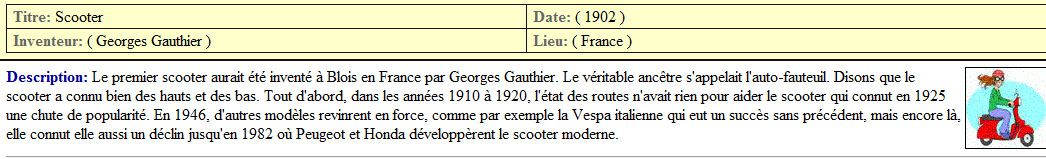 PHRASES ESSENTIELLES 10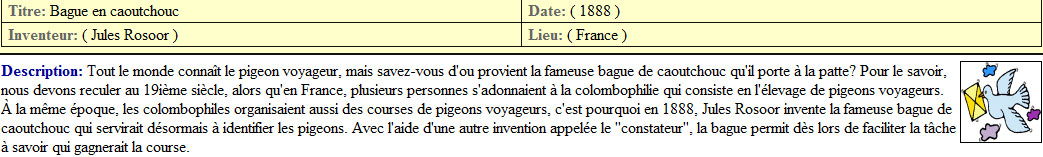 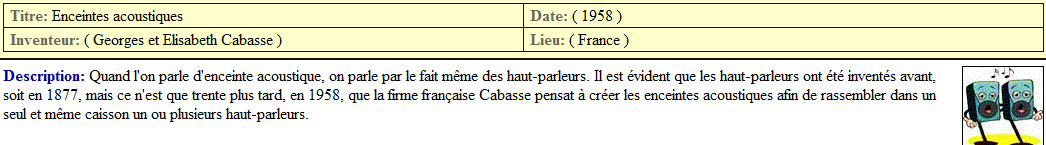 tu as raisontu as torttu te trompestu mensj’ai raisonje ne me trompe pasje n’ai pas tortj’ai fait une erreurje dis vraic’est la véritéj’ai mentije ne mens pasvous avez tortvous avez raisonc’est fauxvous vous trompezce n’est pas correctce n’est pas vraic’est fauxc’est la véritétu menstu te trompestu as raisonc’est fauxtu as raisondu har rätttu te trompesdu misstar digtu mensdu ljugerc’est fauxdet är falskt, felce n’est pas correctdet är inte korrekttu as tortdu har felce n’est pas vraidet är inte santje me trompejag misstar migj’ai raisonjag har rättce n’est pas çadet är inte så, (det stämmer inte)j’ai fait une erreurjag har gjort ett felje ne mens pasjag ljuger intej’ai mentijag ljögje n’ai pas tortjag har inte felje ne me trompe pasjag misstar mig intequel mensongevilken lögnc’est vraidet är sant, riktigtc’est la véritédet är sanningenc’est correctdet är korrektje me suis trompéjag misstog migvous avez raisonni har rättvous avez tortni har felvous vous trompezni misstar erj’ai eu tortjag hade felje dis vrai« jag säger sant » (jag säger det som är sant)je te croisjag tror digcrois-moitro (på) migil a mentihan har ljugit, han ljögquelle erreurvilket feltu me crois ?tror du mig ?du har rätttu as raisondu har feltu as tortjag misstar migje me trompedu misstar digtu te trompesjag har rättj’ai raisonjag har inte felje n’ai pas tortjag misstar mig inteje ne me trompe pasdet är falskt, felc’est fauxdet är sant, riktigtc’est vraidet är inte korrektce n’est pas correctdet är inte santce n’est pas vraidu ljugertu mensdet är inte så, (det stämmer inte)ce n’est pas çadet är korrektc’est correctjag har gjort ett felj’ai fait une erreurjag misstog migje me suis trompéni har rättvous avez raisonni har felvous avez tortni misstar ervous vous trompezjag hade felj’ai eu tortjag ljögj’ai menti« jag säger sant » (jag säger det som är sant)je dis vraidet är sanningenc’est la véritévilken lögnquel mensongehan har ljugit, han ljögil a mentijag ljuger inteje ne mens pasvilket felquelle erreurtror du mig ?tu me crois ?jag tror digje te croistro (på) migcrois-moijag har ont i huvudetj’ai mal à la têtedu har ont i ryggentu as mal au doshan har ont i fotenil a mal au piedhon har ont i tändernaelle a mal aux dentsvi har ont i benennous avons mal aux jambesni har ont i magenvous avez mal au ventrede har ont i halsenils ont mal à la gorgejag är sjukje suis maladejag känner mig inte braje ne me sens pas biengå till läkarenaller chez le médecinmedecinerdes médicamentsfinns det ett apotek i närheten ?il y a une pharmacie près d’ici ?var har ni ont ?où avez-vous mal ?gör det ont ?ça fait mal ?jag vill ha tabletter mot huvudetje veux des cachets pour la têtejag har lust att spyj’ai envie de vomirjag har spyttj’ai vomihar ni feber ?vous avez de la température ?jag fryserj’ai froidhar ni frossa ?vous avez des frissons ?jag är allergisk mot pollenje suis allergique au pollenjag är yr i huvudetj’ai la tête qui tournehan har gaser i magenil a des ballonnements au ventrejag har förkylningj’ai la crèveni måste stanna i värmenil faut rester au chaudjag ger er ett recept (jag gör)je vous fais une ordonnanceni måste gå till en läkareil faut consulter un médecinjag hostar mycketje tousse beaucouphon har en näsa som rinnerelle a le nez qui coulejag har kroppsvärkj’ai des courbatures